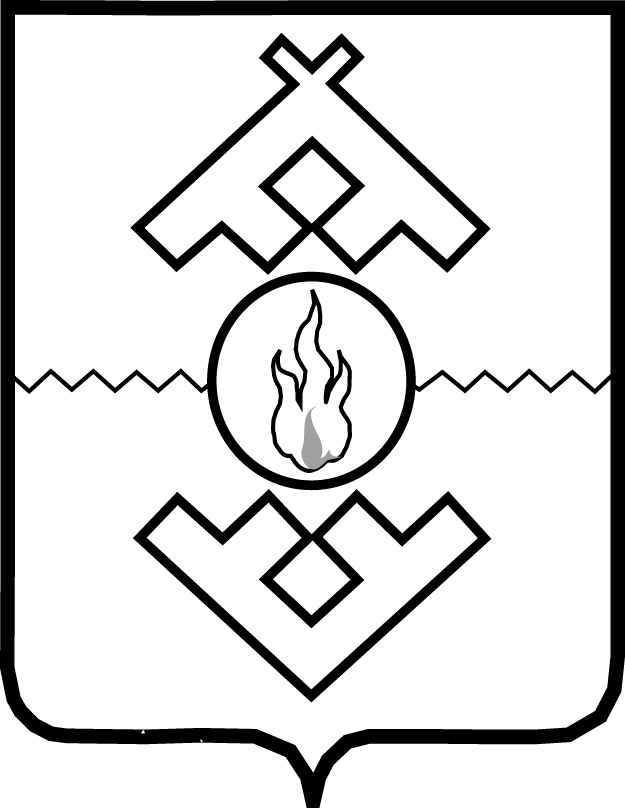 Администрация Ненецкого автономного округаПОСТАНОВЛЕНИЕот ___ февраля 2020 г. №     г. Нарьян-МарОб исполнительных органах государственной власти Ненецкого автономного округа В соответствии со статьями 8, 20 закона Ненецкого автономного округа от 06.01.2005 № 542-оз «Об Администрации Ненецкого автономного округа и иных органах исполнительной власти Ненецкого автономного округа», постановлением губернатора Ненецкого автономного округа от 14.02.2020     № 4-пг «О внесении изменений в постановление губернатора Ненецкого автономного округа от 29.11.2018 № 65-пг» Администрация Ненецкого автономного округа ПОСТАНОВЛЯЕТ: 1. Реорганизовать с 1 апреля 2020 года:1) Государственную инспекцию строительного и жилищного надзора Ненецкого автономного округа, переименовав ее в Департамент внутреннего контроля и надзора Ненецкого автономного округа и присоединив к нему Государственную инспекцию по ветеринарии Ненецкого автономного округа;2. Установить, что Департамент внутреннего контроля и надзора Ненецкого автономного округа является уполномоченным органом на осуществление следующих видов контроля и надзора:1) внутренний государственный финансовый контроль 2) контроль за соблюдением законодательства Российской Федерации и иных нормативных правовых актов о контрактной системе в сфере закупок товаров, работ, услуг для обеспечения государственных и муниципальных нужд совершенствование контрольно-надзорной деятельности органов исполнительной власти Ненецкого автономного округа и развития института оценки регулирующего воздействия3) совершенствование контрольно-надзорной деятельности органов исполнительной власти Ненецкого автономного округа и развития института оценки регулирующего воздействия4) государственный контроль за представлением деклараций об объеме розничной продажи алкогольной и спиртосодержащей продукции5) государственный контроль (надзор) за соблюдением обязательных требований к розничной продаже алкогольной продукции и розничной продаже алкогольной продукции при оказании услуг общественного питания (за исключением государственного контроля за соблюдением требований технических регламентов)6) контроль в сфере организации розничных рынков7) контроль использования владельцами самоходных машин и иных видов техники обязанности по страхованию при совершении регистрационных действий, связанных со сменой владельца транспортного средства, и осуществление иных полномочий по надзору в области технического состояния самоходных машин и других видов техники (за исключением технического осмотра самоходных машин и других видов техники)8) региональный государственный надзор в области технического состояния самоходных машин и других видов техники, аттракционов9) региональный государственный надзор в агропромышленном комплексе за соблюдением правил эксплуатации машин и оборудования10) региональный государственный контроль в агропромышленном комплексе за соблюдением установленного порядка организации и проведения сертификации работ и услуг в области технической эксплуатации поднадзорных машин и оборудования11) надзор в области технического состояния и эксплуатации аттракционов12) контроль за соблюдением установленного предельного размера платы за проведение технического осмотра, размера платы за выдачу дубликата диагностической карты13) контроль соблюдения стандартов раскрытия информации14) региональный государственный контроль (надзор) за соблюдением требований законодательства об энергосбережении повышении энергетической эффективности15) государственный контроль в области племенного животноводства16) лицензированный контроль за розничной продажей алкогольной продукции и розничной продажей алкогольной продукции при оказании услуг общественного питания (за исключением лицензионного контроля за производством, поставками, хранением и розничной продажей произведённой  сельскохозяйственными товаропроизводителями винодельческой продукции)17) контроль за применением территориальными сетевыми организациями платы за технологическое присоединение и (или) стандартизованных тарифных ставок, определяющих величину этой платы 18) региональный государственный контроль (надзор) в области регулируемых государством цен (тарифов)19) контроль за соблюдением установленного предельного размера платы за проведение техническою осмотра, размера платы за выдачу	дубликата диагностической карты20) региональный государственный контроль (надзор) в области регулируемых государством цен (тарифов)21) государственный надзор за состоянием, содержанием, сохранением, использованием, популяризацией и государственной охраной объектов культурного наследия22) государственный контроль за состоянием государственной части Музейного фонда Российской Федерации23) контроль за реализацией инвестиционных программ 24) контроль за использованием по назначению, распоряжением и сохранностью окружного имущества, находящегося в хозяйственном ведении и оперативном управлении юридических лиц, а также переданного в установленном порядке на ином праве юридическим лицам, индивидуальным предпринимателям, физическим и иным лицам25) переданные для осуществления Ненецкому автономному округу: государственный контроль (надзор) в сфере образования за деятельностью организаций, осуществляющих образовательную деятельность на территории Ненецкого автономного округа, включая государственный контроль (надзор) за обеспечением доступности для инвалидов указанных организаций и предоставляемых ими услуг, а также органов местного самоуправления, осуществляющих управление в сфере образования;лицензирование образовательной деятельности организаций, осуществляющих образовательную деятельность на территории Ненецкого автономного округа;государственная аккредитация образовательной деятельности организаций, осуществляющих образовательную деятельность на территории Ненецкого автономного округа;подтверждение документов об образовании и (или) о квалификации;26) региональный государственный строительный надзор;27) региональный государственный жилищный надзор;28) лицензионный контроль предпринимательской деятельности по управлению многоквартирными домами на территории Ненецкого автономного округа;29) контроль и надзор в области долевого строительства многоквартирных домов и (или) иных объектов недвижимости;30) ветеринарный контроль.3.  Заместителю губернатора Ненецкого автономного округа – Калашник Е.А., руководителям органов исполнительной власти Ненецкого автономного округа обеспечить в срок до 15 марта 2020 года разработку и внесение на рассмотрение губернатору Ненецкого автономного округа и Администрации Ненецкого автономного округа проектов правовых актов, необходимых в целях реализации настоящего постановления.4. Аппарату Администрации Ненецкого автономного округа подготовить изменения в предельную численность государственных гражданских служащих и лиц, замещающих должности, не относящиеся к должностям государственной гражданской службы, в исполнительных органах государственной власти Ненецкого автономного округа и организовать работу по проведению организационно-штатных мероприятий. 5. Настоящее постановление вступает в силу со дня его официального опубликования.Губернатор Ненецкого автономного округа                                                  А.В. Цыбульский